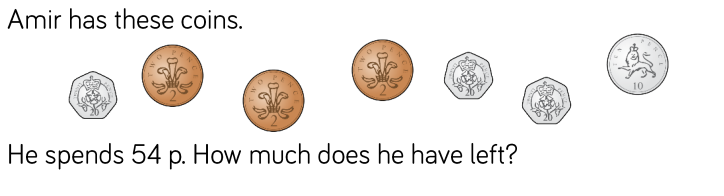 Show your working out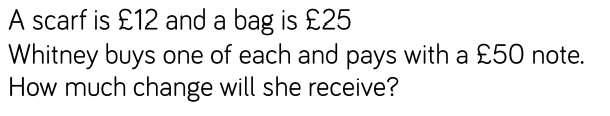 Show your working out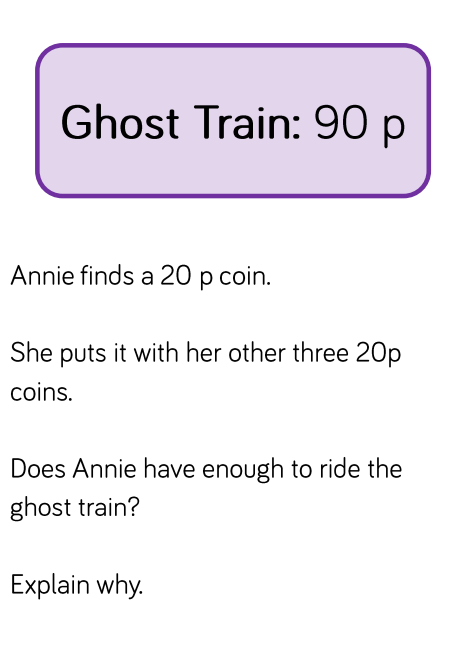 Annie finds a 20p coin.She puts it with her other three 20p coins.Does Annie have enough to ride the ghost train?Explain why.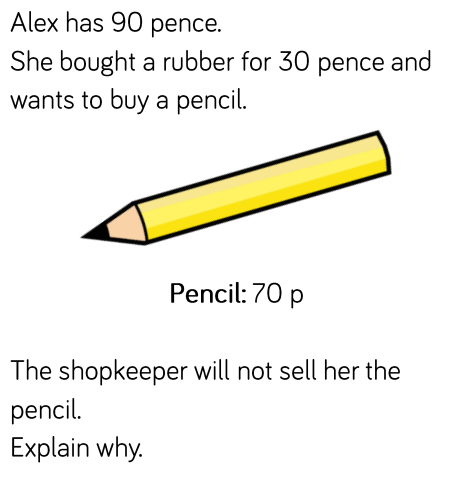 15.01.2021	Level 3LI: To solve + and – problems.Steps to success:I can use what I know about + and – to help me solve a problem.I can explain my working out. Reasoning and problem solving: can you explain your answers?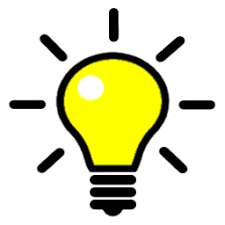 